Расписание фотосессий в клубах «Рельеф»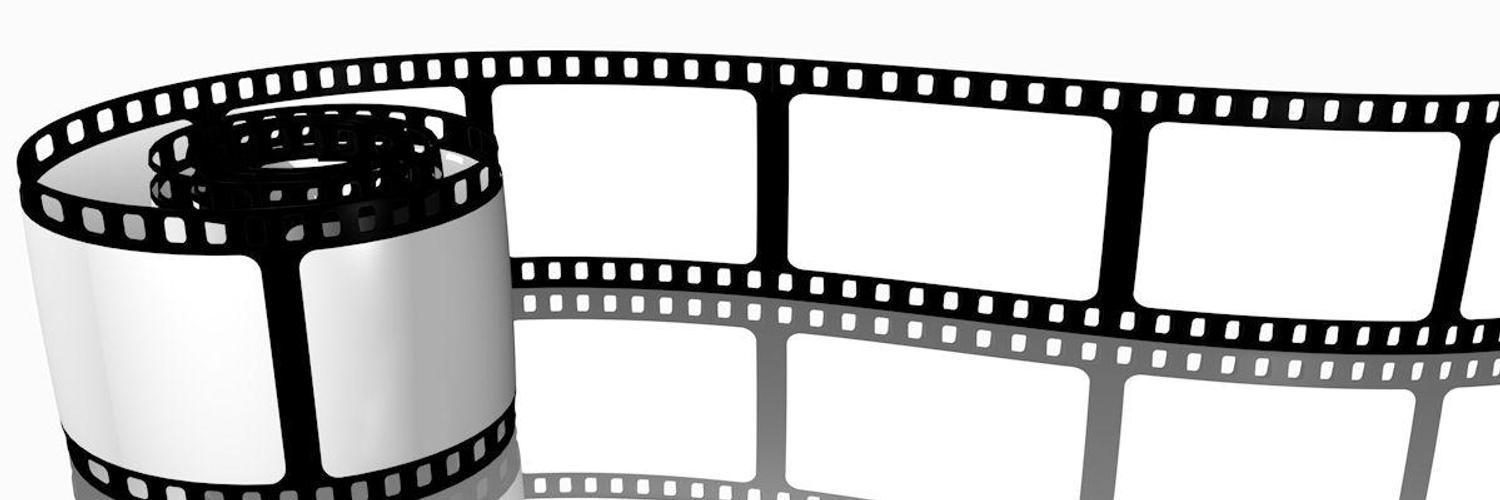 5.07.22Сухэ-Батора, 37с 18:0020.07.22Юрина, 190Вс 18:0026.07.22г. Новоалтайск Обская, 4с 18:0016.08.22Красноармейский 72 (ТЦ Вавилон)с 18:0023.08.22Советской Армии, 64ас 18:0030.08.22Власихинская, 160с 18:00сентябрьЗаринскс 18:00сентябрьБийскс 18:005.09.22Титова, 7с 18:0012.09.22Ленина 102В (ТЦ Пионер)с 18:0020.09.22Взлетная, 71с 18:004.10.22Попова, 82 (ТЦ Малина)с 18:0010.10.22Островского 68е (женский зал)с 18:00